Ministerio de Salud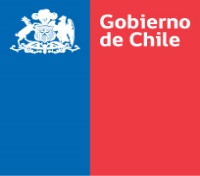 Servicio de Salud IquiqueSubdirección Gestión y Desarrollo de las PersonasDepto. De Gestión de Recursos HumanosSOLICITUDASIGNACIÓN POR DESEMPEÑO CON DEDICACIÓN EXCLUSIVA LEY N° 20.909VERIFICACIÓN DE REQUISITOSEL PROFESIONAL QUE SUSCRIBE VIENE EN SOLICITAR AL DIRECTOR DEL SERVICIO DE SALUD IQUIQUE, LE OTORGUE LA ASIGNACIÓN POR DEDICACIÓN EXCLUSIVA, ESTABLECIDA EN LA LEY N° 20.909, CORRESPONDIENTE AL PERÍODO DEL 1 DE ENERO DE 2021 AL 31 DE DICIEMBRE DE 2021.EL PROFESIONAL QUE SUSCRIBE VIENE EN SOLICITAR AL DIRECTOR DEL SERVICIO DE SALUD IQUIQUE, LE OTORGUE LA ASIGNACIÓN POR DEDICACIÓN EXCLUSIVA, ESTABLECIDA EN LA LEY N° 20.909, CORRESPONDIENTE AL PERÍODO DEL 1 DE ENERO DE 2021 AL 31 DE DICIEMBRE DE 2021.EL PROFESIONAL QUE SUSCRIBE VIENE EN SOLICITAR AL DIRECTOR DEL SERVICIO DE SALUD IQUIQUE, LE OTORGUE LA ASIGNACIÓN POR DEDICACIÓN EXCLUSIVA, ESTABLECIDA EN LA LEY N° 20.909, CORRESPONDIENTE AL PERÍODO DEL 1 DE ENERO DE 2021 AL 31 DE DICIEMBRE DE 2021.EL PROFESIONAL QUE SUSCRIBE VIENE EN SOLICITAR AL DIRECTOR DEL SERVICIO DE SALUD IQUIQUE, LE OTORGUE LA ASIGNACIÓN POR DEDICACIÓN EXCLUSIVA, ESTABLECIDA EN LA LEY N° 20.909, CORRESPONDIENTE AL PERÍODO DEL 1 DE ENERO DE 2021 AL 31 DE DICIEMBRE DE 2021.APELLIDO PATERNOAPELLIDO MATERNONOMBRESNOMBRESRUTCALIDAD JURÍDICAPLANTAPLANTAGRADOESTABLECIMIENTOESTABLECIMIENTOFECHA DE SOLICITUDESTA SOLICITUD SE FUNDAMENTO EN QUE:CUMPLO CON TODOS LOS REQUISITOS QUE ESTABLECE LA LEY.ACEPTO DESEMPEÑARME CON DEDICACIÓN EXCLUSIVA EN ESTE SERVICIO DE SALUD.ACEPTO QUEDAR SUJETO A LAS INHABILIDADES, PROHIBICIONES E INCOMPATIBILIDADES QUE ESTABLECE LA LEY.CONOZCO DE LA APLICACIÓN DE MECANISMOS DE CONTROL ESTABLECIDOS PARA VERIFICAR EL CUMPLIMIENTO DE LA DEDICACIÓN EXCLUSIVA.ACEPTO LOS EFECTOS QUE SE PRODUCIRÍAN EN LA EVENTUALIDAD DE UNA RENUNCIA ANTICIPADA A ESTE BENEFICIO O POR DEJAR DE DESEMPEÑAR ESTE CARGO DE MANERA EXCLUSIVA.ESTA SOLICITUD SE FUNDAMENTO EN QUE:CUMPLO CON TODOS LOS REQUISITOS QUE ESTABLECE LA LEY.ACEPTO DESEMPEÑARME CON DEDICACIÓN EXCLUSIVA EN ESTE SERVICIO DE SALUD.ACEPTO QUEDAR SUJETO A LAS INHABILIDADES, PROHIBICIONES E INCOMPATIBILIDADES QUE ESTABLECE LA LEY.CONOZCO DE LA APLICACIÓN DE MECANISMOS DE CONTROL ESTABLECIDOS PARA VERIFICAR EL CUMPLIMIENTO DE LA DEDICACIÓN EXCLUSIVA.ACEPTO LOS EFECTOS QUE SE PRODUCIRÍAN EN LA EVENTUALIDAD DE UNA RENUNCIA ANTICIPADA A ESTE BENEFICIO O POR DEJAR DE DESEMPEÑAR ESTE CARGO DE MANERA EXCLUSIVA.ESTA SOLICITUD SE FUNDAMENTO EN QUE:CUMPLO CON TODOS LOS REQUISITOS QUE ESTABLECE LA LEY.ACEPTO DESEMPEÑARME CON DEDICACIÓN EXCLUSIVA EN ESTE SERVICIO DE SALUD.ACEPTO QUEDAR SUJETO A LAS INHABILIDADES, PROHIBICIONES E INCOMPATIBILIDADES QUE ESTABLECE LA LEY.CONOZCO DE LA APLICACIÓN DE MECANISMOS DE CONTROL ESTABLECIDOS PARA VERIFICAR EL CUMPLIMIENTO DE LA DEDICACIÓN EXCLUSIVA.ACEPTO LOS EFECTOS QUE SE PRODUCIRÍAN EN LA EVENTUALIDAD DE UNA RENUNCIA ANTICIPADA A ESTE BENEFICIO O POR DEJAR DE DESEMPEÑAR ESTE CARGO DE MANERA EXCLUSIVA.ESTA SOLICITUD SE FUNDAMENTO EN QUE:CUMPLO CON TODOS LOS REQUISITOS QUE ESTABLECE LA LEY.ACEPTO DESEMPEÑARME CON DEDICACIÓN EXCLUSIVA EN ESTE SERVICIO DE SALUD.ACEPTO QUEDAR SUJETO A LAS INHABILIDADES, PROHIBICIONES E INCOMPATIBILIDADES QUE ESTABLECE LA LEY.CONOZCO DE LA APLICACIÓN DE MECANISMOS DE CONTROL ESTABLECIDOS PARA VERIFICAR EL CUMPLIMIENTO DE LA DEDICACIÓN EXCLUSIVA.ACEPTO LOS EFECTOS QUE SE PRODUCIRÍAN EN LA EVENTUALIDAD DE UNA RENUNCIA ANTICIPADA A ESTE BENEFICIO O POR DEJAR DE DESEMPEÑAR ESTE CARGO DE MANERA EXCLUSIVA.FIRMA DEL SOLICITANTEQUIEN SUSCRIBE, CERTIFICA QUE EL FUNCIONARIO SOLICITANTE CUMPLE CON LOS SIGUIENTES REQUISITOS QUE ESTABLECE LA LEY N°20.909, PARA ACCEDER A LA ASIGNACIÓN POR DESEMPEÑO CON DEDICACIÓN EXCLUSIVA:Cumple con una jornada de 44 horas semanales.Tiene una antigüedad continua no inferior a 4 años continuos al 31 de diciembre de 2020.Se encuentra calificado en Lista 1.No ha sido objeto de medida disciplinaria en los 2 años anteriores.No ha hecho uso de permiso sin goce de remuneraciones de al menos 30 días continuos o 60 días discontinuos entre el 01 de enero de 2020 y el 31 de diciembre de 2020.No conserva cargo vacante en propiedad u obtuvo la autorización por primera vez entre el 01/01/2013 y el 31/12/2014.FIRMA Y TIEMBRE DE AUTORIDAD COMPETENTENOMBRE:                  ______________________________________________CARGO:                      ______________________________________________ESTABLECIMIENTO: ______________________________________________